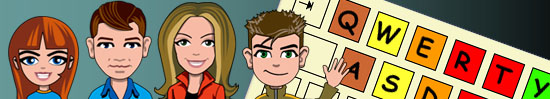 TYPING’S COOLTouch typing courses for 8 – 16’s January to December 2022Mon 14 – Thur 17 Feb, St Joseph’s Primary Sch KingstonMon 4 – Thur 7 April, St Joseph’s Primary Sch KingstonMon 11 – Thur 14 April, St Joseph’s Primary Sch KingstonMon 11 – Thur 14 July, Twickenham Prep SchoolMon 18 – Thur 21 July, Twickenham Prep SchoolMon 25 – Thur 28 July, St Joseph’s Primary Sch KingstonMon 1 – Thur 4 August, Manor House School BookhamMon 22 – Thur 25 August, St Joseph’s Primary Sch KingstonMon 24 – Thur 27 October, St Joseph’s Primary Sch KingstonMon 19 – Thur 22 December, St Joseph’s Primary Sch KingstonCourses run from 10:00 – 12:15 pm dailySt Joseph’s Primary School, Kingston KT1 2UPTwickenham Prep School, 43 High Street, Hampton TW12 2SA                                                                          Manor House School, Manorhouse Lane, Great Bookham, Surrey KT23 4ENTyping’s Cool aims to teach children and young people, aged 8 – 16, how to touch type 25 – 40 words per minute with 95% accuracy.   By using all ten fingers and thumbs, rather than           pecking at a keyboard with two fingers, pupils can learn to type four to five times faster.  Beginners, improvers and advanced touch typists will be given personalised coaching and support.We use a range of educational programmes especially designed by experts, matching our approach            to your child’s preferred learning style.  Physical exercises are introduced to further improve touch typing ability.  Typing’s Cool also promotes spelling, writing and presentation skills.  For pupils the fun is in dodging asteroids, zapping aliens, “type” rope walking and other app type challenges.   Typing’s Cool was set up in 2009 to teach children how to touch type and currently works with                     8-16’s in weekly after school clubs.  See our website and Facebook for photos and videos.Cost: £160.00 per place (10% sibling, returner, bring-a -friend discount)                                   Typing’s Cool application form 2022 coursesI would like to book my child/ren onto a Typing’s Cool holiday touch typing course. (Circle selected course)Mon 14 – Thur 17 Feb, St Joseph’s Primary Sch KingstonMon 4 – Thur 7 April, St Joseph’s Primary Sch KingstonMon 11 – Thur 14 April, St Joseph’s Primary Sch KingstonMon 11 – Thur 14 July, Twickenham Prep SchoolMon 18 – Thur 21 July, Twickenham Prep SchoolMon 25 – Thur 28 July, St Joseph’s Primary Sch KingstonMon 1 – Thur 4 August, Manor House School BookhamMon 22 – Thur 25 August, St Joseph’s Primary Sch KingstonMon 24 – Thur 27 October, St Joseph’s Primary Sch KingstonMon 19 – Thur 22 December, St Joseph’s Primary Sch KingstonChild’s name:   Child’s year group:Child’s school:Home address:Parent/ carer’s name:                                             Parent/ carer’s email:                                                 Parent/ carer’s mobile:Sibling/ friend’s name (for discount on both places): My child is a returner (tick if yes)Are there any medical or special educational needs that the tutors should be aware of?  Yes/ No                                    If yes, please give details overleaf:I give permission for photos to be taken of my child for the Typing’s Cool website and Facebook.Yes/ no (Please note that no child will be individually tagged and photos will be anonymous)To book a place email or post the application form and payment of £160.00* to Typing’s Cool Ltd.Payment can also be made by bank transfer to Typing’s Cool Ltd:Sort code:  09-01-27     Account number:  44600440     Reference:  name (holiday)*Sibling/ bring a friend/ returner 10% discount available – discounted cost is £144.00 per place.